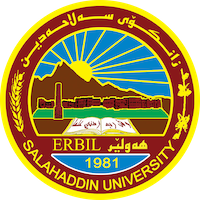 Academic Curriculum Vitae 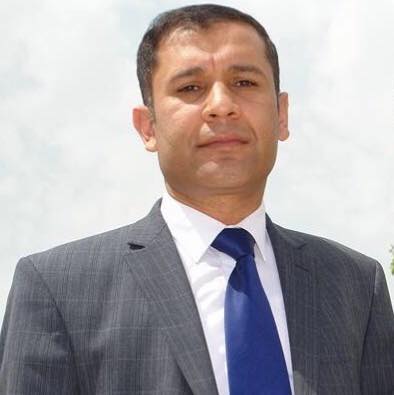 Personal Information: Full Name: Sarbast Qadir Husen Academic Title:  TeacherEmail: (sarbast.husen@su.edu.krd)Mobile:07504520892 )Education: -Bachelor's degree: Law Graduation year: 2009 Faculty of Law – Evening study Salahaddin University Rank: First in his classMaster: Private Law, 2014 Salahaddin University Rank: First in his class-PhD students in civil law.Employment:Arabic language teacher - General Directorate of Erbil Education - Mercosur Education     Date of first employment: 17/9/2002.Teaching assistant in the Department of Law - College of Law and Politics - Salahaddin University، In September of 2009.Qualifications -Assistant teacher since 2014.- Teacher since 2019.IT qualifications: Proficient in Word and Excel program.I participated in several English language courses، Including the courses of the English Language Teaching Center affiliated to Salahaddin University.I have IELTS certificate.Teaching experience:-Taught students: personal status law - the third stage, civil contracts - the third stage, obligations - the second stage, the entrance to the study of law - the first stage, the pleadings law - the fifth stage, the law of evidence - the fifth stage, and the commercial law - the second stage.Research and publications-The contract is the law of the contracting parties and its exceptions.-The civil liability of the translator.-Anti-competitive agreements in the telecommunications sector.And a book entitled: (Anti-competitive practices in the telecommunications sector - a comparative study)Conferences and courses attended-I attended several conferences and courses inside the Kurdistan RegionGive details of any conferences you have attended, and those at which you have presented delivered poster presentations.Funding and academic awards List any bursaries, scholarships, travel grants or other sources of funding that you were awarded for research projects or to attend meetings or conferences.Professional memberships List any membership you hold of any professional body or learned society relevant to your research or other life activities.-Member of the Kurdistan Teachers Union- Member of the Kurdistan Jurist UnionProfessional Social Network Accounts:List your profile links of ReserchGate, LinkedIn, etc.https://www.researchgate.net/profile/Sarbast-Qaderhttps://www.linkedin.com/feed/https://www.facebook.com/sarbastqhttps://scholar.google.com/citations?user=iKMy64UAAAAJ&hl=enIt is also recommended to create an academic cover letter for your CV, for further information about the cover letter, please visit below link:https://career-advice.jobs.ac.uk/cv-and-cover-letter-advice/academic-cover-letter/